US Radiocommunication Sector FACT SHEETUS Radiocommunication Sector FACT SHEETUS Radiocommunication Sector FACT SHEETUS Radiocommunication Sector FACT SHEETStudy Group: USWP 7CStudy Group: USWP 7CDocument No: US 7C/27-002NCDocument No: US 7C/27-002NCReference:  Document 7C/529 Annex 2Reference:  Document 7C/529 Annex 2Date: 14 February 2024Date: 14 February 2024Document Title: Proposed elevation of Preliminary Draft Revision of Report ITU-R RS.2310-1 “Worst-case interference levels from mainlobe-to-mainlobe antenna coupling of systems operating in the radiolocation service into active sensor receivers operating in the Earth exploration-satellite service (active) in the 35.5-36.0 GHz band” to Draft Revision.Document Title: Proposed elevation of Preliminary Draft Revision of Report ITU-R RS.2310-1 “Worst-case interference levels from mainlobe-to-mainlobe antenna coupling of systems operating in the radiolocation service into active sensor receivers operating in the Earth exploration-satellite service (active) in the 35.5-36.0 GHz band” to Draft Revision.Document Title: Proposed elevation of Preliminary Draft Revision of Report ITU-R RS.2310-1 “Worst-case interference levels from mainlobe-to-mainlobe antenna coupling of systems operating in the radiolocation service into active sensor receivers operating in the Earth exploration-satellite service (active) in the 35.5-36.0 GHz band” to Draft Revision.Document Title: Proposed elevation of Preliminary Draft Revision of Report ITU-R RS.2310-1 “Worst-case interference levels from mainlobe-to-mainlobe antenna coupling of systems operating in the radiolocation service into active sensor receivers operating in the Earth exploration-satellite service (active) in the 35.5-36.0 GHz band” to Draft Revision.AuthorsTelephoneTelephoneE-MailBryan Huneycutt, JPL NASAAndre Tkacenko, JPL NASA626-429-3934626-399-6833626-429-3934626-399-6833bryan.l.huneycutt@jpl.nasa.govAndre.Tkacenko@jpl.nasa.gov Purpose/Objective:  This document proposes elevation of Preliminary Draft Revision of Report ITU-R RS.2310-1 “Worst-case interference levels from mainlobe-to-mainlobe antenna coupling of systems operating in the radiolocation service into active sensor receivers operating in the Earth exploration-satellite service (active) in the 35.5-36.0 GHz band” in Document 7C/529 Annex 2 to Draft Revision. Purpose/Objective:  This document proposes elevation of Preliminary Draft Revision of Report ITU-R RS.2310-1 “Worst-case interference levels from mainlobe-to-mainlobe antenna coupling of systems operating in the radiolocation service into active sensor receivers operating in the Earth exploration-satellite service (active) in the 35.5-36.0 GHz band” in Document 7C/529 Annex 2 to Draft Revision. Purpose/Objective:  This document proposes elevation of Preliminary Draft Revision of Report ITU-R RS.2310-1 “Worst-case interference levels from mainlobe-to-mainlobe antenna coupling of systems operating in the radiolocation service into active sensor receivers operating in the Earth exploration-satellite service (active) in the 35.5-36.0 GHz band” in Document 7C/529 Annex 2 to Draft Revision. Purpose/Objective:  This document proposes elevation of Preliminary Draft Revision of Report ITU-R RS.2310-1 “Worst-case interference levels from mainlobe-to-mainlobe antenna coupling of systems operating in the radiolocation service into active sensor receivers operating in the Earth exploration-satellite service (active) in the 35.5-36.0 GHz band” in Document 7C/529 Annex 2 to Draft Revision. Abstract:  Abstract:  Abstract:  Abstract:  Fact Sheet Preparer: 	Bryan Huneycutt, NASA JPLFact Sheet Preparer: 	Bryan Huneycutt, NASA JPLFact Sheet Preparer: 	Bryan Huneycutt, NASA JPLFact Sheet Preparer: 	Bryan Huneycutt, NASA JPLRadiocommunication Study Groups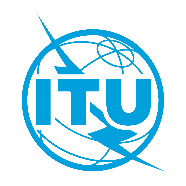 Subject:	 Revision of Report ITU-R RS.2310-1Document 7C/XXX-ESubject:	 Revision of Report ITU-R RS.2310-1March 2024Subject:	 Revision of Report ITU-R RS.2310-1English onlyUnited States of AmericaUnited States of America